Communications plan: <project name>PurposeTo outline the public objectives of the <Project> and what communications activities can be employed to achieve these objectives.AimThe communications plan aims to:identify timely opportunities to promote the measurable public benefits of the <Project>identify timely opportunities to promote the government benefits of the <Project>identify how to communicate and promote the project to both the citizens and the public sector<other project specific aims><other project specific aims>Stakeholders/audienceStakeholders are:general public public sector employeespremier and cabinetmainstream media<other project specific stakeholders><other project specific stakeholders>Key messagesThe interests of the broad range of stakeholders listed above will vary and therefore the priority message for audience groups may differ.However, the key messages will be those that broadcast and reinforce the benefits of this project to and for your main stakeholders.These key messages (that is, the benefits) include:<project specific key message><project specific key message><project specific key message><project specific key message>Other key messages (for secondary stakeholders):<project specific key message><project specific key message><project specific key message><project specific key message>Message distributionA range of media and forums will be employed, as appropriate, to distribute and reinforce the key messages.mainstream media – newspapers, radio, television, web news portalsnewsletters and e-newsletterssocial media – Facebook, Twitter, blogsspeechespublic sector events <other channels as appropriate>Proposed schedule of communication and engagementMedia opportunities Risks/issues to consider/manage: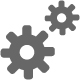 Instructions for filling out this templateRead more about developing a communications planTimingResponsibilityOpportunityMessages and objectivesMethod / channel FrequencyStakeholder / audienceFeedback mechanism*Risks to considerCurrent statusDateAnnouncement of project/ initiative *This refers to your preferred method of soliciting feedback from stakeholders*This refers to your preferred method of soliciting feedback from stakeholders*This refers to your preferred method of soliciting feedback from stakeholders*This refers to your preferred method of soliciting feedback from stakeholders*This refers to your preferred method of soliciting feedback from stakeholders*This refers to your preferred method of soliciting feedback from stakeholders*This refers to your preferred method of soliciting feedback from stakeholders*This refers to your preferred method of soliciting feedback from stakeholders*This refers to your preferred method of soliciting feedback from stakeholders*This refers to your preferred method of soliciting feedback from stakeholdersPossible lead for story…TimingLaunch or media release by / with?12345RiskStrategy to limit risk123456